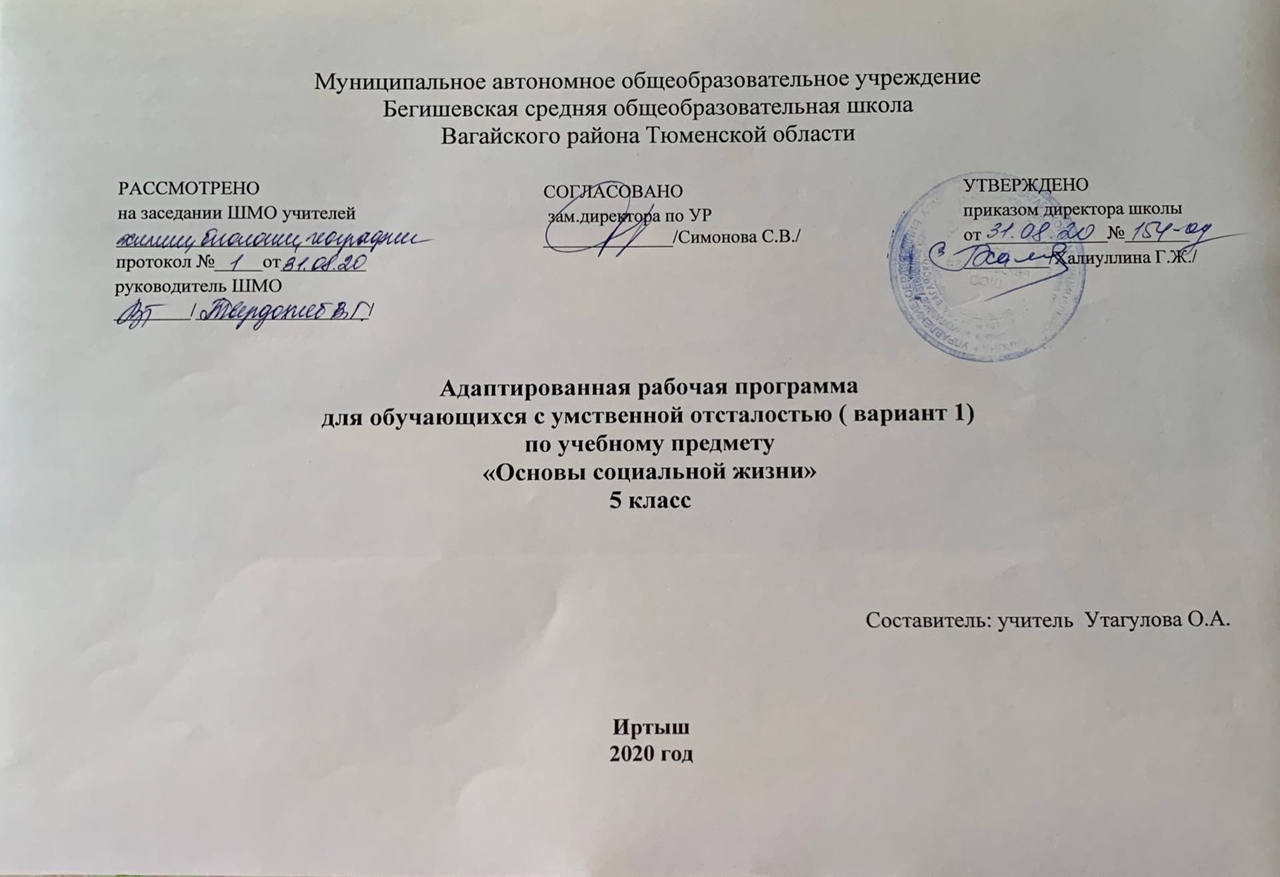 Планируемые результаты  освоения учебного  предмета.Личностными результатами освоения предмета «Основы социальной жизни» являются:знание основных моральных норм и ориентация на их выполнение на основе их социальной необходимости; осознание своей национальности; уважение к культуре и традициям народов России и мира, чувства гордости за свою Родину;принятие и освоение новой социальной роли, развитие самоуважения;определение сильных и слабых сторон своей личности с помощью учителя;сформированность внутренней позиции обучающегося, принятие и освоение новой социальной роли, развитие самоуважения и способности адекватно оценивать себя и свои достижения, видеть слабые и сильные стороны своей личности;умение устанавливать личностный смысл; понимания границ того, «что я знаю», и того «что я не знаю» с помощью учителя, ставить самостоятельно цели и добиваться результатов;умение объяснять свои чувства и ощущения от восприятия объектов, иллюстраций, результатов трудовой деятельности;уважительное отношение к чужому мнению.Предметными результатами освоения предмета «Основы социальной жизни» являются: знание и соблюдение правил личной гигиены; соблюдение и выполнение гигиенических требований к жилому помещению;соблюдение правил поведения в общественных местах; соблюдение правил техники безопасности;соблюдение правил дорожного движения;знание видов и назначения одежды и обуви;знание и соблюдение правил ухода за одеждой и обувью;знание и соблюдение правил поведения в магазине;знание назначения посуды и столовых приборов;умение заваривания чая;сервировка стола к завтраку.В результате освоения предмета «Основы социальной жизни» в 5 классе обучающиеся должны:знать:последовательность выполнения утреннего и вечернего туалета;правила охраны зрения при чтении и просмотре телевизионных передач;виды одежды и обуви: правила ухода за одеждой и обувью;санитарно-гигиенические требования к процессу приготовления пищи;различные меню завтрака;правила поведения за столом;правила поведения при встрече и расставании;почтовый адрес своего дома и школы-интерната;наиболее рациональный маршрут проезда до школы-интерната;виды магазинов и их назначение.уметь:совершать утренний туалет;подбирать одежду, головные уборы, обувь по сезоны;накрывать стол с учетом конкретного меню;тактично и вежливо вести себя во время разговора со старшими и сверстниками;обучающиеся должны уметь писать адреса на почтовых открытках;соблюдать правила дорожного движения;соблюдать правила поведения в общественном транспорте (правила посадки, покупка билета, поведение в салоне и при выходе на улицу);соблюдать правила поведение в магазине;оплачивать покупку;выбирать продукты для приготовления завтрака с учетом конкретного меню.владеть:совершать утренний и вечерний туалет в определенной последовательности; соблюдать правила бережного отношения к зрению при чтении, письме, просмотре телепередач;соблюдать правила поведения в общественных местах; производить сухую и влажную уборку помещений;строго соблюдать правила безопасной работы режущими инструментами;распределять кухонные принадлежности по назначению; использовать предметы для сервировки стола к завтраку;правильно заваривать чай; пользоваться нагревательными приборами;правильно сидеть за столом; пользоваться столовыми приборами, салфеткой;соблюдать правила поведения в транспорте и на улице (правила посадки, поведения в салоне и при выходе из транспорта);культурно вести себя с работниками торговли; соблюдать правила поведения в магазине;приготавливать бутерброды;приготавливать вторые блюда из вареных овощей; различать одежду в зависимости от назначения: повседневная, праздничная, рабочая, спортивная;подбирать одежду и головные уборы по сезону, в зависимости от назначения;сушить и чистить одежду и обувь; подготавливать одежду и обувь к хранению.Содержание учебного  предмета      Введение (1 ч)Личная гигиена (4 ч) Последовательность выполнения утреннего и вечернего туалета; правила ухода за кожей рук, ног и ногтями. Правила ухода за полостью рта; предметы личной гигиены по уходу за полостью рта; правила ухода за ушами. Правила освещенности рабочего места; правила охраны зрения при чтении, просмотре телепередач. Правила ухода за волосами; периодичность мытья головы; средства для мытья головы. Одежда и обувь (6 ч) Виды одежды и головных уборов, их назначение. Правила ухода за одеждой. Виды обуви и их назначение; правила ухода за кожаной обувью. Правила повседневного ухода за обувью из замши, текстиля, шерсти. Правила подготовки обуви к хранению посезонно. Питание (10 ч) Посуда и столовые приборы, их назначение. Значение питания в жизни и деятельности людей; правила составления рациона питания. Правила безопасной работы режущими инструментами; место приготовления пищи и его оборудование. Правила сервировки стола с учетом различных меню; чайную посуду. Способы заваривания чая. Виды блюд, не требующих тепловой обработки; виды бутербродов. Значение вторых блюд; использование механических и электробытовых приборов, для сил и времени при приготовлении пищи. Транспорт (4 ч) Основные виды транспортных средств, имеющихся в городе. Стоимость проезда на всех видах городского транспорта (разовый билет, проездной билет, удостоверение); порядок приобретения билетов. Правила поведения в транспорте и на улице. Транспортный и пешеходный маршрут до школы и обратно. Правила дорожного движения. Правила проезда в транспорте; правила передвижения по улице. Жилище (2 ч) Виды жилых помещений в городе и деревне и их различие; виды отопления в городе и селе; жилой дом, домашние помещения: зал (гостиная), спальня, кухня, ванная, прихожая; их названия, функциональное назначение. Гигиенические требования к жилому помещению; правила и последовательность проведения сухой и влажной уборки. Гигиенические требования к жилому помещению; инвентарь и виды моющих средств, используемых при уборке. Культура поведения (3 ч) Правила поведения в зрелищных и культурно-просветительских учреждениях. Правила поведения за столом; правила этикета. Торговля (2 ч) Основные виды магазинов; правила поведения в магазине. Назначение продуктовых магазинов, их отделы и содержание продукции. Специализированные продуктовые магазины. Правила покупки товаров в продовольственном магазине.Итоговое повторение (2 ч)Тематическое планирование№ п\пНаименование разделов и темКол-во часов№ п\пНаименование разделов и темКол-во часов1Вводный урок. Знакомство с предметом. 1 чЛичная гигиена4 ч2Правила личной гигиены в течение дня13Предметы и средства личной гигиены14Гигиена зрения15Контрольная работа по теме «Личная гигиена»1Одежда и обувь6 ч6Виды одежды17Чистка одежды, сушка18Виды обуви19Чистка, хранение обуви110Виды головных уборов111Контрольная работа по теме «Одежда и обувь»1Питание10 ч12Значение питания в жизни человека113Кухонные принадлежности114Уход за посудой 115Чайная посуда 116Правила заваривания чая117Завтрак. Сервировка стола к завтраку118Нарезка хлеба, овощей119Приготовление бутербродов120Приготовление салата121Контрольная работа по теме «Питание»1Транспорт4 ч22Виды транспортных средств123Поведение в транспорте124Правила дорожного движения125Контрольная работа по теме «Транспорт»1Жилище2 ч26Виды жилых помещений127Почтовый адрес дома, школы1Культура поведения3 ч28Поведение в музее, библиотеке129Поведение в кино, театре130Поведение за столом. Правила приема пищи1Торговля2 ч31Основные виды магазинов. Отделы132Правила поведения в магазине. Порядок покупки товара133Итоговая контрольная работа 134Итоговое повторение «Основы социальной жизни»1Итого:34 ч